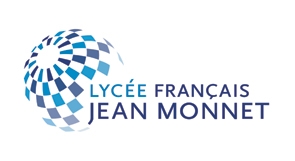 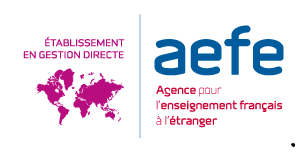 ENTRÉE EN CLASSE DE SECONDE Section Internationale Britannique	Votre enfant est actuellement en 3ème Section internationale britannique. Vous allez l’inscrire en classe de Seconde pour la rentrée 2021 au Lycée français Jean-Monnet.Pour rappel, ci-dessous, un tableau des enseignements obligatoires que votre enfant suivra en 2nde : Les élèves qui préparent  l’IGCSE English Language et English Literature peuvent éventuellement s’inscrire aux épreuves de mathématiques IGCSE mais doivent en assurer leur propre préparation.ENSEIGNEMENT OBLIGATOIREPour la première et deuxième langue vivante, votre enfant doit obligatoirement poursuivre les langues vivantes de sa classe de troisième. Il faut donc sélectionner obligatoirement ces langues dans le module de réinscription.ENSEIGNEMENT  FACULTATIF	Le choix d’un enseignement facultatif est soumis à des règles précises, merci de lire attentivement les informations suivantes avant de poser votre choix.Si ce choix n’est pas conforme aux règles énoncées ci-dessous, une correction automatique sera faite par l’établissement.Attention : l’ouverture d’un enseignement facultatif  dépend du nombre de demandes, nous pourrions vous demander de modifier certains de vos choix si le nombre d’élèves minimum n’était pas atteint.Votre enfant peut choisir un enseignement optionnelAttention : tout enseignement optionnel choisi en classe de 2nde sera obligatoirement conservé en classe de 1ère et de terminale. Les enseignements optionnels sont évalués et comptabilisés dans le cadre du contrôle continu sur le cycle terminal (1ère / terminale) pour le baccalauréat.Premier cas : Votre enfant suit en 3ème un enseignement optionnel (LCA Latin/Grec, LV3 Espagnol, LV3 Allemand, LV3 Néerlandais, LV3 Chinois). Il peut le poursuivre mais aussi décider d’arrêter cet enseignement définitivement ou choisir un des nouveaux enseignements optionnels introduits en classe de seconde (Chinois débutant, Arts plastiques, Théâtre, option EPS, Italien). Les possibilités sont indiquées dans le tableau ci-dessous.*Le théâtre de 3ème est un enseignement de découverte d’une heure. Il n’y a pas de corrélation directe avec l’option théâtre en 2nde. L’élève devra donc choisir en 2nde entre LV3 (ou Latin ou Grec) et option théâtre 3h.Deuxième cas : votre enfant ne suit pas d’enseignement optionnel en classe de 3ème. Il peut décider d’en commencer un ou de continuer à ne pas en avoir. Les possibilités sont indiquées dans le tableau ci-dessous.Toute question concernant la SI britannique est à poser par mail à : james.titheridge@lyceefrancais.beEnseignements du tronc commun identiques pour tousFrançaisMathématiquesLangue et littérature anglaises (5h) : préparation IGCSE2ème langue vivante (débutée en 6ème (LV1bis) ou débutée en 4ème (LV2 obligatoire))Histoire-géographie bilingue (2h+2h)Education civique, juridique et sociale- Sciences de la vie et de la Terre 
- Physique et chimie Éducation physique et sportiveAccompagnement personnaliséUn seul choix possible« Allemand LV3 »Poursuite de l’option commencée au collègeou« Chinois LV3 »Poursuite de l’option commencée au collègeou« Espagnol LV3 »Poursuite de l’option commencée au collègeou« Néerlandais LV3 »Poursuite de l’option commencée au collègeou« Latin »Poursuite de l’option commencée au collègeou« Grec »Poursuite de l’option commencée au collègeou« CNED 3 »(si autre langue non enseignée au lycée)Poursuite de l’option commencée au collègeOUou« Italien LV4 »Niveau débutantNouvel enseignement optionnelouArts PlastiquesNouvel enseignement optionnelouCinéma-AudiovisuelNouvel enseignement optionnelouThéâtre*Nouvel enseignement optionnelou« EPS » : badminton, escalade, musculation et course en duréeNouvel enseignement optionnelOUou« Aucun »Un seul choix possibleou« Italien LV4 »Niveau débutantNouvel enseignement optionnelou« Arts Plastiques »Nouvel enseignement optionnelouCinéma-AudiovisuelNouvel enseignement optionnelou« Théâtre »Nouvel enseignement optionnelou« EPS » : badminton, escalade, musculation et course en duréeNouvel enseignement optionnelou« Aucun »